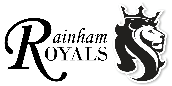 Rainham Central School572 Concession 5 Fisherville, ONN0A 1G0 Phone: 905-779-3404Fax:	905-779-3485           Principal: Ms. Nancy Norton	   Secretary: Mrs. Sheryl Arnold School Website address https://www.granderie.ca/schools/rainhamTwitter: @PsRainhamMission Statement and School GoalsThe Staff at Rainham Central School strives to create a learning environment that is pleasant, positive, safe and free from disturbances. To help make this possible, students need to exercise self-discipline and be responsible and accountable for their own behaviour. The keys to a positive school climate are respect and responsibility.School Motto                   To help our students move towards becoming the best that they can be.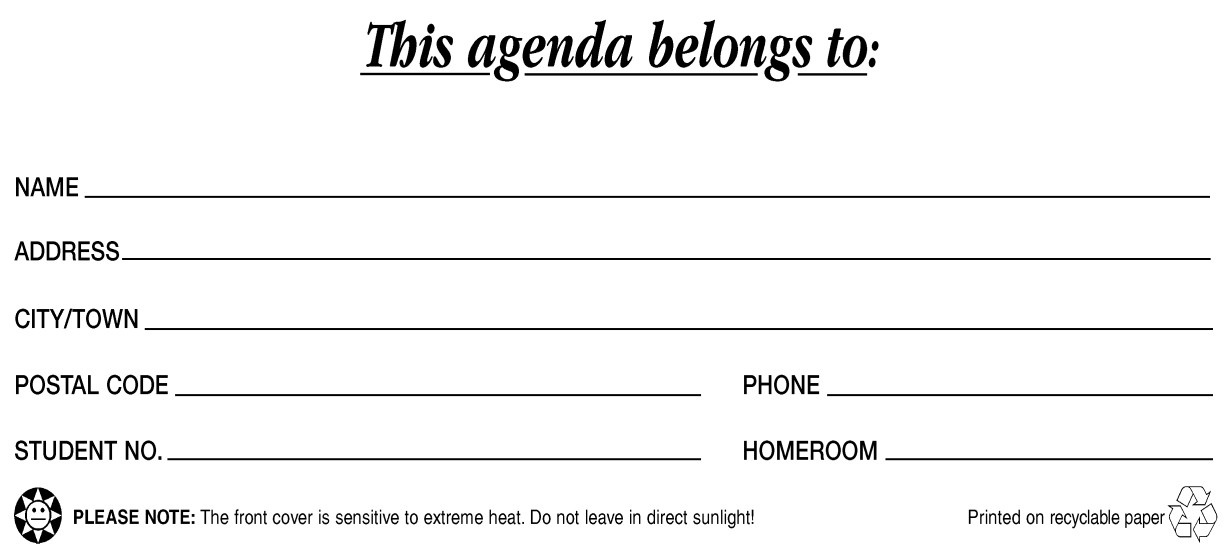 Welcome to Rainham Central SchoolOn behalf of Rainham Central School, I would like to welcome back the students and their families to the 2021-22 school year. I look forward to sharing in the growth and development of your children and encourage regular communication with the school and your child’s teachers. As well as outlining Grand Eris District School Board policies and school procedures, this student handbook and agenda should be used to assist student organization, time management and school/home communication. Our goal, once again this year, is to fully implement agendas in classrooms from Grades 1-6. Students are expected to take their agendas home daily and return with them each morning. Please take the time to read over the Student Handbook portion of this agenda and sign it with your child as a confirmation that you have read it and agree with the school policies and Code of Conduct.School HoursPlease note that there is no teacher supervision on the playground prior to 8:25 a.m. in the morning.   Students are not allowed on the playground before this time. Please ensure that your child (ren) are not arriving prior to 8:25 a.m.8:25 a.m. 			Buses arrive, students are let off, and transfers are made8:25 a.m. – 8:45 a.m.	Morning Playground Supervision8:45 a.m. – 10:45 a.m.	120 Minute Instructional Block10:45 a.m. – 11:25 a.m.	40 Minute Nutritional Break/Recess11:25 a.m. – 1:05 p.m.   	100 Minute Instructional Block1:05 p.m.  – 1:45 p.m. 	40 Minute Nutritional Break/Recess1:45 p.m. – 3:05 p.m.  	80 Minute Instructional Block  3:05 p .m.                                            	Dismissal3:05 p.m. – 3:25 p.m.  	Afternoon Supervision 3:25 p.m.                          	Last Bell – Bus DepartureRainham Central School operates on a five-day rotating cycle for Grades 1-8. Tuesday, September 7, 2021 is Day 1 of the first cycle. Students riding bikes, walking or being driven to school should not arrive before 8:25 a.m. The instructional day begins at 8:45 a.m. Students arriving after the 8:45 a.m. bell are considered late. Late arrivals need to be signed in by a parent at the office.All students who walk, ride bikes or are being picked up will be dismissed at 3:05 p.m. Students who have informed the office of 3:05 p.m. pick-up will come out under the carport with our staff after the 3:05 p.m. bell has rung. Parents need not come in to meet their child (ren). Before and after school our parking lot is closed for cars, please park on the road safely to deliver / pick up your child. In the event of an appointment when it is necessary for a student to be dismissed early parents may park in the parking lot, and are required to sign the student out in the office.Please Note: When a child arrives late or returns to school from an appointment they must be signed in at the office by our staff. This is Board policy.Please Note: In keeping with our Safe Schools Policy, all parents picking up their children or dropping things off to them need to come to the door, and wait outside. The secretary will call for the student. Parents are asked to not go directly into the school.Rainham Central School is a Nut-Free BuildingFor the safety of our students, peanuts and all nut products are prohibited from this building.Rainham Central School has a number of students who have severe food allergies. For this reason, we are asking parents to be extremely careful when packing or monitoring the packing of your children’s lunches. These allergies include any food that may contain pistachios, walnuts, cashews, pine nuts, or hazelnuts as well as peanuts. This is a serious medical condition that causes a severe reaction that can result in death within minutes.Our staff is aware of this situation and has been instructed in the correct procedure regarding anaphylactic shock and the administration of the EPIPEN.Prevention, of course, is the best approach. In a classroom setting, cross-contamination is the greatest risk for this type of food allergy.Also, please be aware of the Grand Erie District School Board policy regarding the use of so called “fake peanut butter” as in the article found on Page 4. Peanut butter substitutes are not acceptable within any school in the Grand Erie District School Board.If you know that your child may have any type of food allergy, please be sure to contact the school office as there are forms and procedures to be followed including the location of EPIPEN’s in the school if needed. There are forms to be completed by the family doctor for the school as well as for travel on the school bus so all parties are aware of the correct procedures to follow if there is an allergic reaction while the student is at school or on the school bus.We endeavor to make the school a safe environment for all students. Please be sure to contact the school if there are any changes with regards to your child/ren’s medical conditions.From the OfficeAttendance: In order to implement a greater measure of protection for our students, please call the school at 905-779-3404 before 9 a.m., or send a note with your child if your child will be absent for the morning, afternoon or the entire day. Please note that we have an answering machine available at all times and you may leave messages any time. Please call each day unless you can give the specific number of days which your child will be away. This plan provides a measure of safety so that children sent to school and who do not report to their classroom are identified quickly so that parents/authorities can take action.Please Note: If your child does not report to school and we cannot reach home, place of work, other emergency numbers to verify your child is in fact in the care of those properly responsible for him/her, the police may be called to investigate. It is therefore critical that you keep us informed of your child’s absence. We will also check attendance and note any children who were here in the a.m. but are not present after the nutrition break.Since the Health Unit keeps track of cases of communicable diseases, we ask that the note or phone call be as specific as possible in stating the type of illness.Student Verification Sheet: Each year it is necessary for us to review and update our files. Your child will bring home a student verification sheet which needs to be reviewed, corrected if necessary, signed and returned to the school secretary by Friday, September 24, 2021. We need direction in case of an emergency closing of the school, a delay of transportation, or a medical emergency. We must be able to reach parents or the emergency contact by phone. If any information changes during the year, please contact the office immediately. Pediculosis (Head Lice): The Grand Erie District School Board’s procedure regarding head lice states “Students diagnosed with live head lice do not need to be sent home early from school; they can go home at the end of the day, be treated, and return to class after appropriate treatment has begun.”  You will be required to complete a Confirmation of Treatment form before your child returns to school. Please call us if your child has lice so that we can check the other students in that class. If you need assistance with the treatment instructions, please call the Haldimand-Norfolk Health Unit for information.Medication: For safety reasons and as directed by Board policy, no medication may be brought to school without prior notification to the office. Students who require medication to be administered at school will be required to complete a medical form signed by a physician and bring the medication in the original container. This form is available at the office. Medication will be kept in a locked cabinet and accessed by staff only. Please contact the school to address individual student needs in this regard.Identification of Belongings:  Please ensure that your child’s name is on his/her books, physical education equipment, running shoes, boots, and any other article that might be misplaced. Lost and Found is located outside the Library. At the end of each term, items in the Lost and Found that are unclaimed will be donated to local charities.Volunteers: We welcome parent volunteers in a variety of ways and at all grade levels. Volunteers provide an avenue for getting the community involved in our school program. Volunteers are needed on a regular basis as well as for special events days, to assist teachers in the classroom, and during field trips. All volunteers are now required to provide a criminal reference check which needs to be updated every three years as well as completing a one time on line “Accessibility for Ontarians with Disabilities Act” course at www.ohrc.on.ca/en/learning/working-together-code-and-aoda. A school letter is available for volunteers to take to the police station. Please pick them up from our secretary at the office. Dress Code: Students are expected to show good taste in selecting clothing for school. Students are to dress in a manner that is appropriate for our school setting, aligns with our character attribute of respect, and meets expectations around school safety. Please:no hats (or hoodies) worn inside the school buildingshoes on at all times, indoor shoes are requested to keep our school clean and tidyno inappropriate language, graphics, logos on clothingno halter or spaghetti strapped topsno showing of undergarmentsshorts and skirts as long as one’s hands reach at side of bodyno showing of midriffIf in doubt... don’t wear it! For younger students, please ensure a change of clothes is always available at school as school activities will require clothing suitable for the occasion. Some clothes are not suitable for the classroom such as distasteful slogans or revealing clothes and students will be asked to change these. Those that do not dress appropriately, will be asked to make suitable changes or if unable to do so, may be sent home. Students are expected to cooperate with these expectations. The principal reserves the right to determine what is appropriate clothing.Inclement Weather & TransportationThe safety of all Grand Erie students is our top priority. In the event that the forecasted road conditions will not allow for the safe delivery of services during the morning or afternoon travel times and/or when visibility is expected to be significantly impacted, transportation services will be cancelled, resulting in schools being closed to students and staff. Grand Erie’s Inclement Weather Policy (FT7) outlines the procedures for the cancellation of transportation services, either by zone or across the whole district. The decision to cancel transportation services in a particular zone or across the district is made by 6:30 a.m.Additionally, in the event of extreme cold weather (defined as minus 30-degree temperatures without wind-chill), transportation services will be cancelled – either by zone or across the district – however, schools will remain open to students and staff. Our school is included in Zone 2.Where to find information about school closures and/or transportation cancellations:On Grand Erie’s website: www.granderie.ca On Student Transportation Services’ website: www.stsbhn.ca.On Grand Erie’s Twitter account: @GEDSB Do not phone the school and do not drop your child off at the school, even though you may see cars there. If there is an emergency closure during the day, we will send a message using school messenger/email, followed up by calling families we are unable to reach.   Make sure your children know what to do in the event of an emergency closure. All families must have their own emergency plan in place.Bus Expectations (Daily Routes and Trips)Bus changes are not allowed unless the correct forms have been completed and approved by the Transportation department.  As a school we are stressing bus safety and appropriate behaviour and we ask that you reinforce this for the well-being of your children. The bus is considered an extension of the school. The same rules of respect and responsibility apply. Students who misbehave on the bus will be reported to the principal by the bus driver. Progressive discipline will be used with students who fail to observe bus rules to ensure safety. The principal has the authority and will revoke transportation privileges when a pupil fails to adhere to the designated rules of conduct. Riding the bus is a privilege, not a right. Remember, your bus driver has complete charge of the bus and students shall obey the driver.School CouncilThe School Council is an active group in the community. It is composed of parents and staff members who meet on a regular basis during the year at the school. The major objectives of the group are:✏	To promote better understanding and co-operation between the parents/guardians and the staff to promote the school and its programs in the community✏	  To improve the programs and facilities of the school✏      To have a collective influence on the School Board and its decisionsOur School Council for 2021-22 will be formed early in the school year. Information regarding School Council positions and responsibilities was sent home in September. Please contact the school if you would like a copy. If public health allows us to this year, we plan to have our Meet the Teacher Event on Thursday, September 16, 2021. Meeting dates and times will be published in our monthly school newsletter and will be communicated via email. The purpose of this event is to get to know each other and enhance the learning of our students through a spirit of co-operation.Code of Conduct RationaleEducation is a partnership with parents, the community and schools. Open communication and mutual support between home and school makes a difference in the success of our students. A school is a place that promotes responsibility, respect, civility and academic excellence in a safe learning and teaching environment. All students, parents, teachers and staff have the right to be safe, and feel safe, in their school community. With this right comes the responsibility to be law-abiding citizens and to be accountable for actions that put at risk the safety of others or oneself.The purpose of a Code of Conduct is to help students develop into caring individuals and contributing, responsible members of society. The Ontario Code of Conduct sets clear provincial standards of behaviour. It specifies mandatory consequences for student actions that do not comply with its standards. The Code of Conduct informs students and parents about many of the Ministry requirements regarding “Safe Schools.” By reading through the Code of Conduct with your children, you will both have a better understanding of how schools operate, and why certain rules or protocols are established (i.e., Visitor Sign-In Policy).Code of Conduct for The Grand Erie District School BoardIn Grand Erie We Value...Integrity	Build trust and demonstrate trustworthiness among students, staff, families, board and communityBe open and transparentEnsure words and actions alignModel courtesy, social responsibility, fairness and inclusivenessResponsibility		Provide programs, services and facilities to 	optimize learning for all studentsUse our resources effectively and efficientlyMeasure and report for continuous 	improvementsDeliver on our commitmentsRespect	Seek and consider the input of students, staff, families and communityAct in a caring, thoughtful and considerate mannerHonour the diversity, dignity and worth of all individualsRecognize the time, energy and efforts of othersRelationships	Develop and support partnershipsRecognize and respect the skills and 	dedication of allDemonstrate care and commitmentCelebrate effort, innovation and excellenceShare the joy in learningRoles and ResponsibilitiesEach individual is important and unique and should be empowered to contribute positively to the school community. Responsibility and ownership for a safe learning environment must be assumed by all members of the school community. Educators and community members have a responsibility to work in partnership to develop responsible citizens.The Role of the Grand Erie District School BoardTo develop policies to implement and enforce the Provincial Code of ConductTo seek input from School Councils and other stakeholders in the development and regular review of policiesTo communicate the Provincial Code of Conduct to all stakeholdersTo develop effective intervention and response strategies to maintain safety and securityTo provide staff training to support initiatives.The Role of School Personnel:To demonstrate care and commitment to academic excellence and a safe teaching and learning environmentTo act as role models and to hold everyone to the highest standard of respectful and responsible behaviourTo maintain a consistent standard of behaviour respectful of the human rights of all participantsTo communicate regularly and meaningfully with all members of the school communityTo demonstrate respect for all students, staff and parentsTo prepare students for the full responsibilities of citizenshipThe Role of the Students:To attend school prepared, on time and ready to learnTo show respect for themselves, others and to those in authorityTo refrain from bringing anything to school that may compromise the safety of othersTo follow established rules and take responsibility for their actionsTo become familiar with the Code of Conduct and school rules, and assist their child in following these rules of behaviourThe Role of Parents/Guardians:To show an active interest in their child’s school work and progressTo communicate regularly with school personnelTo help their child be neat, appropriately dressed and prepared for schoolTo ensure their child attends school regularly and on timeTo promptly report to the school their child’s absence or late arrivalTo assist school staff in dealing with disciplinary issuesGrand Erie District School Board takes a Progressive Discipline Approach to promote positive student behaviour. Progressive discipline is a whole-school approach that utilizes a continuum of interventions, supports and consequences that include opportunities for reinforcing positive behaviour while helping students make good choices. A progressive discipline approach includes:Early and ongoing intervention strategiesAddressing inappropriate behaviourOpportunities for students to learn from choicesBullying Prevention and InterventionBullying adversely affects students’ ability to learn, the maintenance and establishment of healthy relationships and the school climate. Therefore, bullying will not be accepted on school property, at school related activities, on school buses or in any other circumstance (i.e., online) where engaging in bullying will have a negative impact on school climate.Bullying is typically a form of repeated, persistent and aggressive behaviour directed at an individual or individuals that is intended to cause (or should be known to cause) fear or distress and/or harm to another person’s body, feelings, self-esteem, or reputation. Bullying occurs in a context where there is a real or perceived power imbalance.To combat bullying, the individual schools and the board will provide:Policies which include comprehensive intervention strategiesProcedures to allow student to report bullying incidents in a safe and timely mannerSupports for students who have been bulliedTraining for all staff and provide community educationA bullying prevention strategy as part of each individual school’s school improvement planA Safe School team at each school responsible for school safetyStandards of BehaviourThe standards of Behaviour for the school community as outlined in Board policy are divided into two categories:Respect, Civility, & Responsible Citizenship  All members of the school community must:Respect and comply with all applicable lawsDemonstrate honesty and integrityRespect differences in peopleTreat one another with dignity and respectRespect and treat others fairlyRespect the rights of othersShow proper care/regard for school and others’ propertyTake appropriate measures to help those in needSeek staff assistance, if necessary, to resolve conflict peacefullyRespect all members of the school community, especially persons in positions of authorityRespect the needs of others to work in an environment that is conducive to learning and teachingTo use respectful language when interacting with a teacher or at another person in a position of authoritySafety  All members of the school community must not:Engage in bullying behavioursCommit sexual assaultTraffic in weapons or illegal drugsGive alcohol to a minorCommit robberyBe in possession of any weapon, including but not limited to firearmsUse any object to threaten or intimidate another personCause injury to any person with an objectBe in possession of, or under the influence of, or provide others with, alcohol or illegal drugsInflict or encourage others to inflict bodily harm on another personEngage in hate propaganda and other forms of hate or bias motivated behavioursCommit an act of vandalism that causes extensive   damage to school property or to property located on the premises of the schoolIn School Student ExpectationsEach student is expected to:Cooperate and participate in all classroom and school activitiesBring required materials and assignments to class in a timely mannerBe courteous to and respectful of othersWalk quietly in the hallsCome to school and attend classes on timeFollow classroom rulesDevelop problem-solving strategies appropriate to her/his age groupObserve our hands-off policy at all timesMaintain and respect a safe, clean environmentNo hats or visors inside the schoolPlayground ExpectationsStudents should enjoy fair play and be safe on the playground. Our expectations include:No  activities involving body contact meant to inflict harm on anotherStay within the defined play areasRespect and obey all staff, supervisors and monitorsClimbing on fences or sports equipment (i.e., backstops) is not allowedObtain permission before entering the school during recess breaks or lunchUse strategies such as Kelso or seek staff assistance, when necessary to resolve conflicts peacefullyThe throwing of hard balls, snow, sticks or stones is not allowedNo scooters, skateboards, Heelys or roller-blades on school propertyGrade 4-8 may ride bikes to school provided they wear helmets and have written permissionStay on school grounds at all times	No litteringPlay cooperatively	Be punctual - abide by the recess bellsElectronic DevicesThe school is not responsible for lost or stolen articles such as mp3 players, iPods, hand-held video game devices, cameras and mobile devices (cell phones). Therefore, please leave all such valuables at home. Personal communication devices are not to be used for personal use during the instructional day, and are not permitted outside during breaks.  Students must use the office phone if they need to contact home.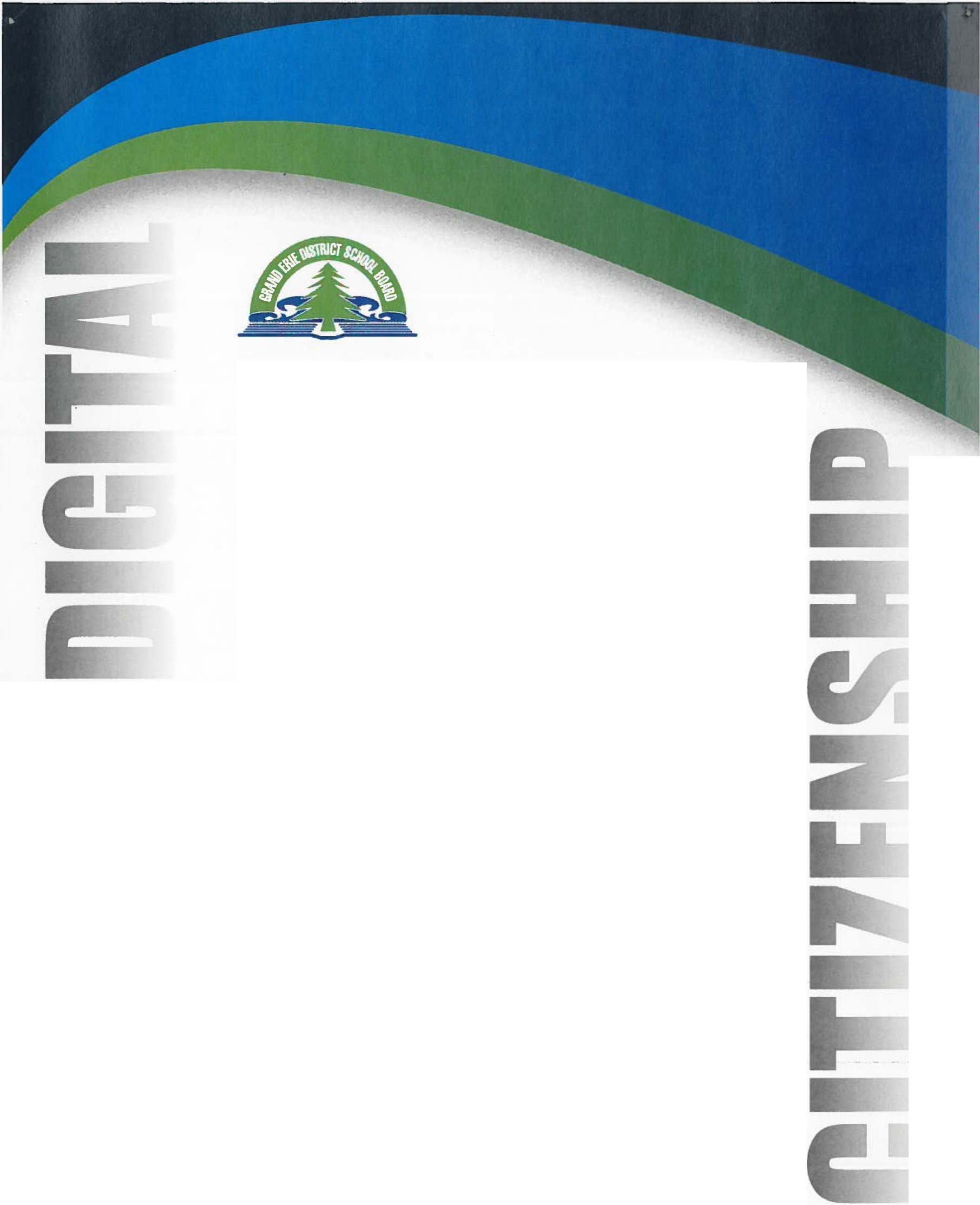 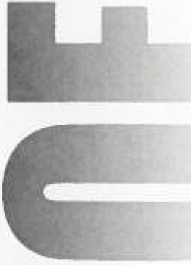 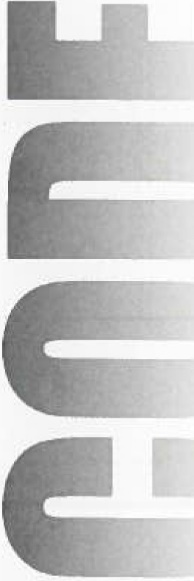 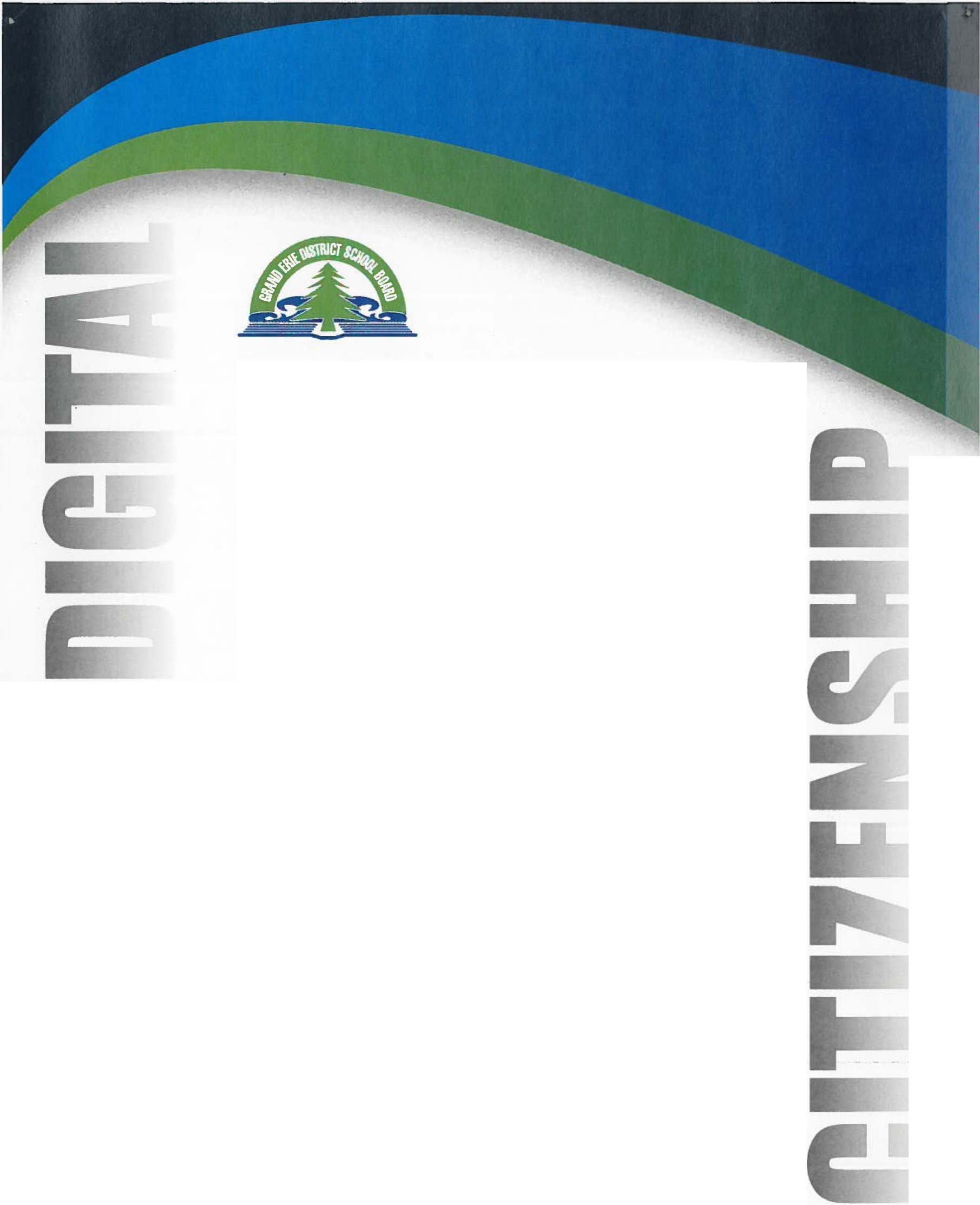 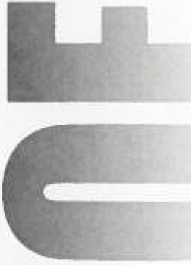 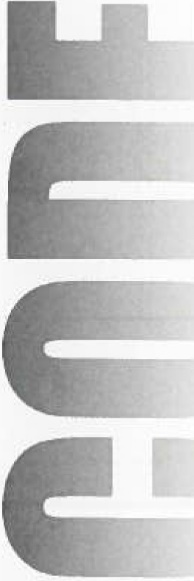 Grand Erie District School BoardCODE OF DIGITAL CITIZENSHI P“Protect and Respect”Responsible Actions in a Digital WorldPROTECTI will not post information online that will put myself or others at risk.I will report any online attacks or inappropriate behaviour directed at myself or others.I will protect myself, my passwords and my resources.I will protect others by not forwarding inappropriate communications or materials.I will refrain from pirating or distributing digital resources that aren't free or don't belong to me.I will verify the accuracy of online information.RESPECTI will give thoughtful consideration as to what personal information about my life, experiences and relationships I post.I will respect myself and others through my online actions and responses.I will not use electronic media to insult, bully, harass or stalk other people.I will not visit sites that are inappropriate.I will request permission to use online resources when necessary and cite all references to websites, books, media, etc.I will respect all equipment and all resources available to me.Consequences for Student Non-ComplianceWe encourage students to develop responsible behaviour and self-esteem through good decision-making with the ultimate goal of self-discipline. All actions have implications for self and others therefore the use of consequences is an encouraging way to teach accountability, trust, honesty, and respect. Ideally, consequences will have a natural, logical and learning outcome that is progressive in nature for inappropriate actions. Specific consequences will be determined by the frequency, severity of the inappropriate behaviour and age of the student.When students disrupt the learning process or break school rules, progressive consequences may include the following:Apology/apology letter	Discuss/clarify expectationsVerbal reprimand/warning	DetentionProblem-solving form	Loss of playground privilegesBehavioural contract	Loss of bus privilegesRemoval from lunchroom	Bullying logSchool and/or Community Restitution for any damaged or stolen propertyTemporary withdrawal/time outStudent is sent homeCommunication or meeting with caregiversWithdrawal of privileges (extra-curricular activities, trips, etc.)Parents advised of support through social worker or community agenciesTherapeutic withdrawal (in-school detention)Notification given to appropriate authorities including policeAlternative learning place for the studentSuspension from schoolExpulsionDetention – Some students may need to remain indoors during recess for detention for incomplete work or misbehaviour.Suspension (Education Act) – “A student may be suspended from school for a fixed period because of persistent truancy, persistent opposition to authority, habitual neglect of duty, the willful destruction of school property, the use of profane or improper language, or conduct injurious to the moral tone of the school or to the physical or mental well-being of others in the school.”Parent and Student AgreementThis AGREEMENT is an acknowledgement that you have read and understand the expectations as outlined in this Code of Conduct.Choosing not to sign and return this AGREEMENT does not negate the responsibility of all members of our school community to act in accordance with these basic expectations. Thank you in advance for your support in making Rainham Central School a safe and happy place.I have read the terms of the agenda policies and the Code of Conduct. I have also read the policies and procedures and agree to follow them. Parent/Guardian’s Name:	Date:   	Parent/Guardian’s Signature:	I have read the terms of the agenda policies and the Code of Conduct and agree to abide by them.Student’s Name:	Date: ________________Student’s Signature:   	